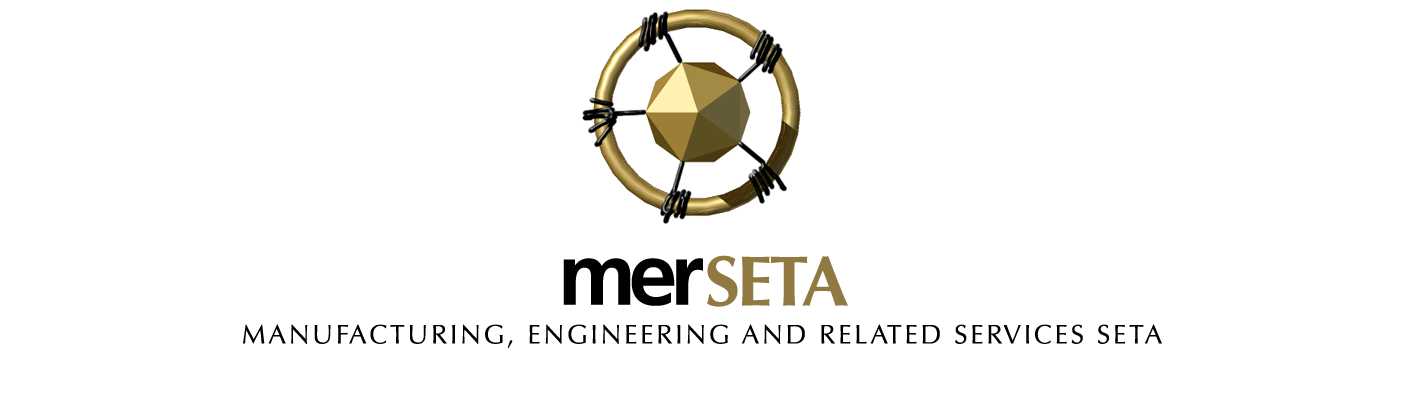 CHAMBERS AND REGIONAL COMMITTEES MEETING PLAN: 2020/213RDCYCLEOF REGIONAL COMMITTE MEETINGS1ST CYCLE CHAMBER COMMITTE MEETINGS (please note that New Tyre and Auto meetings take place on Fridays)1ST CYCLE CHAMBER COMMITTE MEETINGS (please note that New Tyre and Auto meetings take place on Fridays)1ST CYCLE CHAMBER COMMITTE MEETINGS (please note that New Tyre and Auto meetings take place on Fridays)DATE OF MEETINGVENUETIME02 June 2020   MetalHead Office10h0009 June 2020   MotorHead Office10h0022 June 2020 PlasticsHead Office10h0026 June 2020 New TyrePort Elizabeth08h3003 July 2020 AutoRosslyn09h0010 July 2020 ACMHead Office 10h002ND CYCLE CHAMBER COMMITTE MEETINGS2ND CYCLE CHAMBER COMMITTE MEETINGS2ND CYCLE CHAMBER COMMITTE MEETINGSDATE OF MEETINGVENUETIME24 August 2020 Metal Head Office10h0001 September 2020 MotorHead Office10h0007 September  2020PlasticsHead Office10h0011 September  2020 New TyrePort Elizabeth08h3018 September 2020 AutoEast London09h0023 September 2020 ACMHad Office 10h003RD CYCLE CHAMBER COMMITTE MEETINGS3RD CYCLE CHAMBER COMMITTE MEETINGS3RD CYCLE CHAMBER COMMITTE MEETINGSDATE OF MEETINGVENUETIME20 October 2020  MetalHead Office10h0003 November 2020 MotorHead Office10h0009 November 2020 PlasticsHead Office10h0013 November 2020 New TyrePort Elizabeth 08h3020 November  2020 AutoDurban09h0027 November 2020 ACM Head Office 10h004TH CYCLE OF CHAMBER COMMITTEE MEETINGS 4TH CYCLE OF CHAMBER COMMITTEE MEETINGS 4TH CYCLE OF CHAMBER COMMITTEE MEETINGS DATE OF MEETINGVENUETIME25 February 2021 Metal Head Office10h0009 March 2021  Motor Head Office10h0016 March 2021 PlasticsHead Office10h0019 March 2021 New Tyre Port Elizabeth08h3026 March 2021 AutoPort Elizabeth09h0031 March 2021 ACM Head Office 10h001ST CYCLE OF REGIONAL COMMITTEE MEETINGS (please note that FS and KZN meeting dates are next to each other)1ST CYCLE OF REGIONAL COMMITTEE MEETINGS (please note that FS and KZN meeting dates are next to each other)1ST CYCLE OF REGIONAL COMMITTEE MEETINGS (please note that FS and KZN meeting dates are next to each other)DATE OF MEETINGVENUETIME04 May 2020GN RCGN Regional Office10h0008 May 2020WC RCWC Regional Office10h0015 May 2020EC RCEC Regional Office09h0020 May 2020FS RCFS Regional Office10h0021 May 2020KZN RCKZN Regional Office09h0025 May 2020MPL RCMPL Regional Office09h0028 May 2020GS RCHead Office10h002ND CYCLE OF REGIONAL COMMITTE MEETINGS2ND CYCLE OF REGIONAL COMMITTE MEETINGS2ND CYCLE OF REGIONAL COMMITTE MEETINGSDATE OF MEETINGVENUETIME29 July 2020WC RCWC Regional Office10h0004August 2020GN RCGN Regional Office10h0007August2020EC RCEC Regional Office09h0012 August 2020FS RCFS Regional Office10h0013 August2020KZN RCKZN Regional Office09h0017 August 2020 MPL RCMPL Regional Office09h0020 August2020GS RCHead Office10h00DATE OF MEETINGVENUETIME21 January2021 WC RCWC Regional Office10h0027January 2021 GN RCGN Regional Office10h0029 January2021EC RCEC Regional Office09h0004 February 2021 FS RCFS Regional Office10h0005 February 2021 KZN RCKZN Regional Office09h0011 February 2021 MPL RCMPL Regional Office09h0016 February 2021 GS RCHead Office10h00